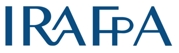 Institut International de Recherche et d'Action sur la Fraude et le Plagiat AcadémiquesDemande d’adhésion 2021Les membres contribuent au développement et à l'enracinement de bonnes pratiques en matière d'intégrité dans leur environnement direct. Ils favorisent l'implantation de dispositifs organisationnels encadrant la révélation et le traitement de fraudes et de plagiats académiques. Ils apportent à l'Institut les informations utiles à ses recherches et à ses actions.L’adhésion devient effective après validation par le Bureau de l’IRAFPA et réception du règlement de la cotisation.Prénom, Nom :	_________________________________________________________Fonction :	_________________________________________________________Institution :	_________________________________________________________Email :	_________________________________________________________Téléphone :	_________________________________________________________Adresse :	_________________________________________________________	_________________________________________________________Membres individuels	☐Cotisation : 100 EUR/an (ou 110 CHF/an)Tarif spécial doctorants : 80 EUR/an (ou 90 CHF/an)Membres institutionnels• Laboratoires, facultés ou départements. Cotisation : 300 EUR/an (ou 330 CHF/an)	☐Offre 4 adhésions individuelles + réduction sur les certifications de l’IRAFPA + conseil gratuit de médiation.• Établissements (universités, grandes écoles, fonds et centres nationaux, etc.)	☐Cotisation : 900 EUR/an (ou 990 CHF/an)Offre jusqu'à 15 adhésions individuelles + gratuité ou réduction sur les certifications de l’IRAFPA + conseil gratuit de médiation.• Associations savantes, éditeurs de revues ou logiciels. Cotisation : 500 EUR/an (ou 550 CHF/an)	☐Membres bienfaiteursLa cotisation est annuelle ou en une seule donation. 3'000 EUR (ou 3'300 CHF) minimum.	☐Coordonnées bancairesIBAN : CH58 0900 0000 1478 6958 8		BIC : POFICHBEXXXIntitulé du compte : Inst. Intern. Fraude et PlagiatContact : Pr Michelle Bergadaà, Présidente, michelle.bergadaa@unige.ch, Tél. : +41 22 798 42 04, Genève